校園綠化美化情形-植物名牌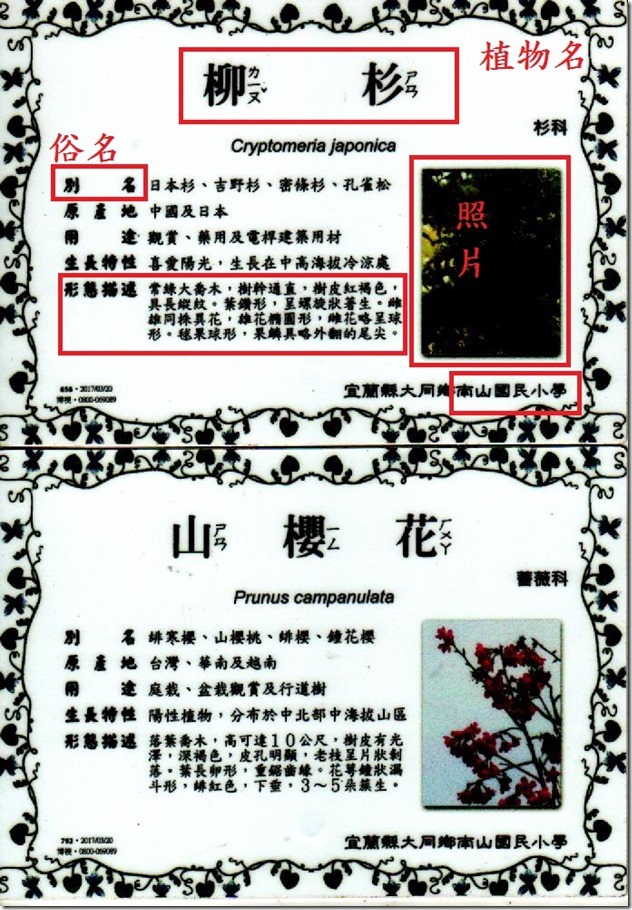 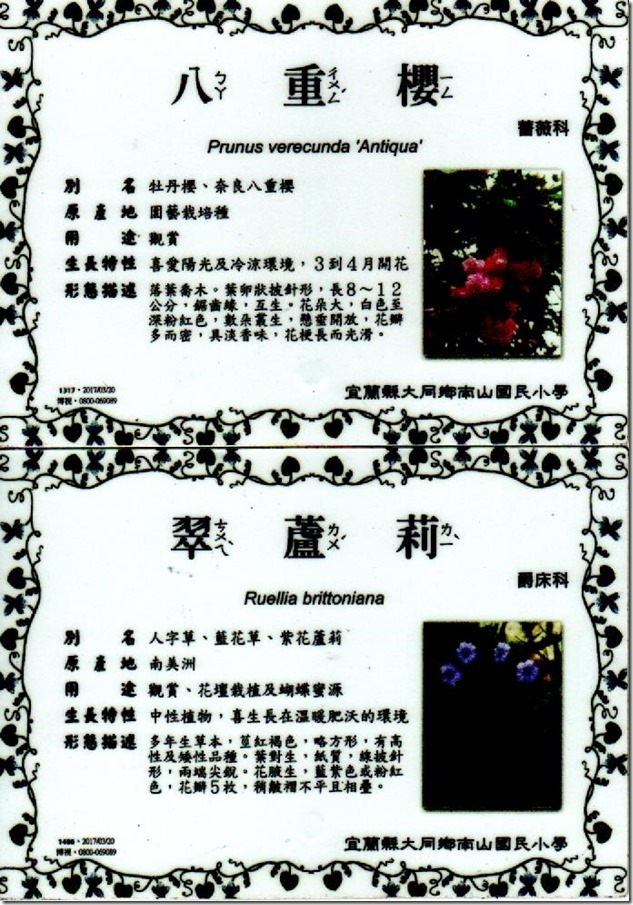 特製植物解說牌，除植物名、俗名，還有生態描述，以及照片。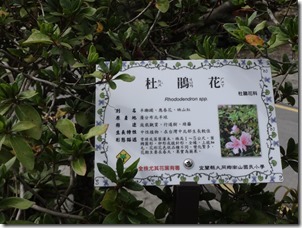 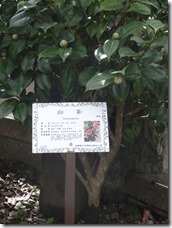 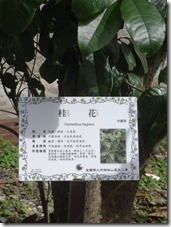 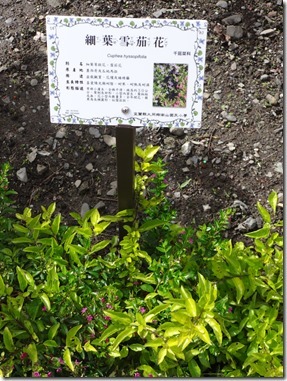 採用生態懸吊或立牌，不釘釘子，不用攔腰綁鐵絲，讓植物不會痛痛或受傷害。立牌解說詳盡，適合灌木或幼小喬木。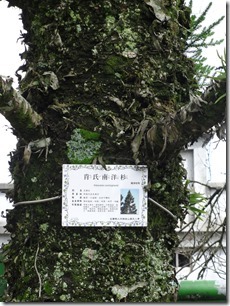 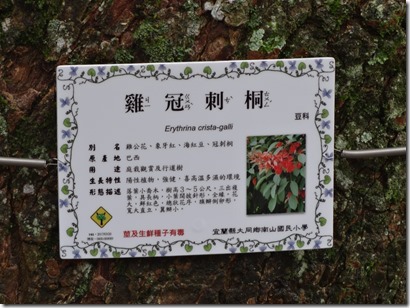 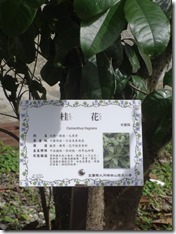 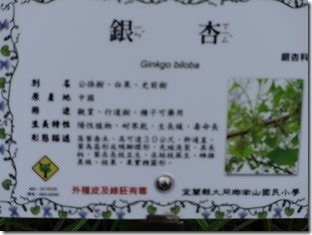 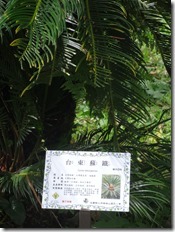 生態彈簧吊牌，不傷害樹木，還會隨著樹幹變粗而跟著加大圓周。